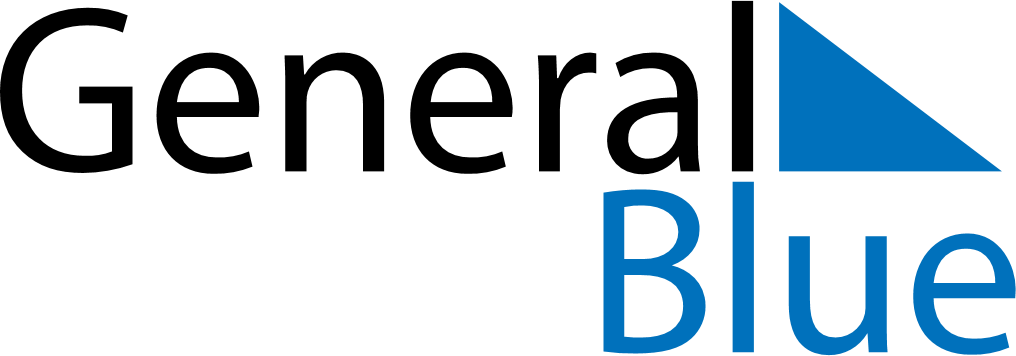 December 2024December 2024December 2024December 2024December 2024December 2024Antalya, TurkeyAntalya, TurkeyAntalya, TurkeyAntalya, TurkeyAntalya, TurkeyAntalya, TurkeySunday Monday Tuesday Wednesday Thursday Friday Saturday 1 2 3 4 5 6 7 Sunrise: 7:51 AM Sunset: 5:40 PM Daylight: 9 hours and 49 minutes. Sunrise: 7:52 AM Sunset: 5:40 PM Daylight: 9 hours and 48 minutes. Sunrise: 7:53 AM Sunset: 5:40 PM Daylight: 9 hours and 47 minutes. Sunrise: 7:54 AM Sunset: 5:40 PM Daylight: 9 hours and 46 minutes. Sunrise: 7:55 AM Sunset: 5:40 PM Daylight: 9 hours and 45 minutes. Sunrise: 7:56 AM Sunset: 5:40 PM Daylight: 9 hours and 44 minutes. Sunrise: 7:56 AM Sunset: 5:40 PM Daylight: 9 hours and 43 minutes. 8 9 10 11 12 13 14 Sunrise: 7:57 AM Sunset: 5:40 PM Daylight: 9 hours and 42 minutes. Sunrise: 7:58 AM Sunset: 5:40 PM Daylight: 9 hours and 41 minutes. Sunrise: 7:59 AM Sunset: 5:40 PM Daylight: 9 hours and 41 minutes. Sunrise: 8:00 AM Sunset: 5:40 PM Daylight: 9 hours and 40 minutes. Sunrise: 8:00 AM Sunset: 5:40 PM Daylight: 9 hours and 40 minutes. Sunrise: 8:01 AM Sunset: 5:41 PM Daylight: 9 hours and 39 minutes. Sunrise: 8:02 AM Sunset: 5:41 PM Daylight: 9 hours and 39 minutes. 15 16 17 18 19 20 21 Sunrise: 8:02 AM Sunset: 5:41 PM Daylight: 9 hours and 38 minutes. Sunrise: 8:03 AM Sunset: 5:42 PM Daylight: 9 hours and 38 minutes. Sunrise: 8:04 AM Sunset: 5:42 PM Daylight: 9 hours and 38 minutes. Sunrise: 8:04 AM Sunset: 5:42 PM Daylight: 9 hours and 37 minutes. Sunrise: 8:05 AM Sunset: 5:43 PM Daylight: 9 hours and 37 minutes. Sunrise: 8:05 AM Sunset: 5:43 PM Daylight: 9 hours and 37 minutes. Sunrise: 8:06 AM Sunset: 5:44 PM Daylight: 9 hours and 37 minutes. 22 23 24 25 26 27 28 Sunrise: 8:07 AM Sunset: 5:44 PM Daylight: 9 hours and 37 minutes. Sunrise: 8:07 AM Sunset: 5:45 PM Daylight: 9 hours and 37 minutes. Sunrise: 8:07 AM Sunset: 5:45 PM Daylight: 9 hours and 37 minutes. Sunrise: 8:08 AM Sunset: 5:46 PM Daylight: 9 hours and 37 minutes. Sunrise: 8:08 AM Sunset: 5:46 PM Daylight: 9 hours and 38 minutes. Sunrise: 8:09 AM Sunset: 5:47 PM Daylight: 9 hours and 38 minutes. Sunrise: 8:09 AM Sunset: 5:48 PM Daylight: 9 hours and 38 minutes. 29 30 31 Sunrise: 8:09 AM Sunset: 5:48 PM Daylight: 9 hours and 39 minutes. Sunrise: 8:09 AM Sunset: 5:49 PM Daylight: 9 hours and 39 minutes. Sunrise: 8:10 AM Sunset: 5:50 PM Daylight: 9 hours and 40 minutes. 